Lancaster Seventh-Day Adventist ChurchA House of Prayer for All People 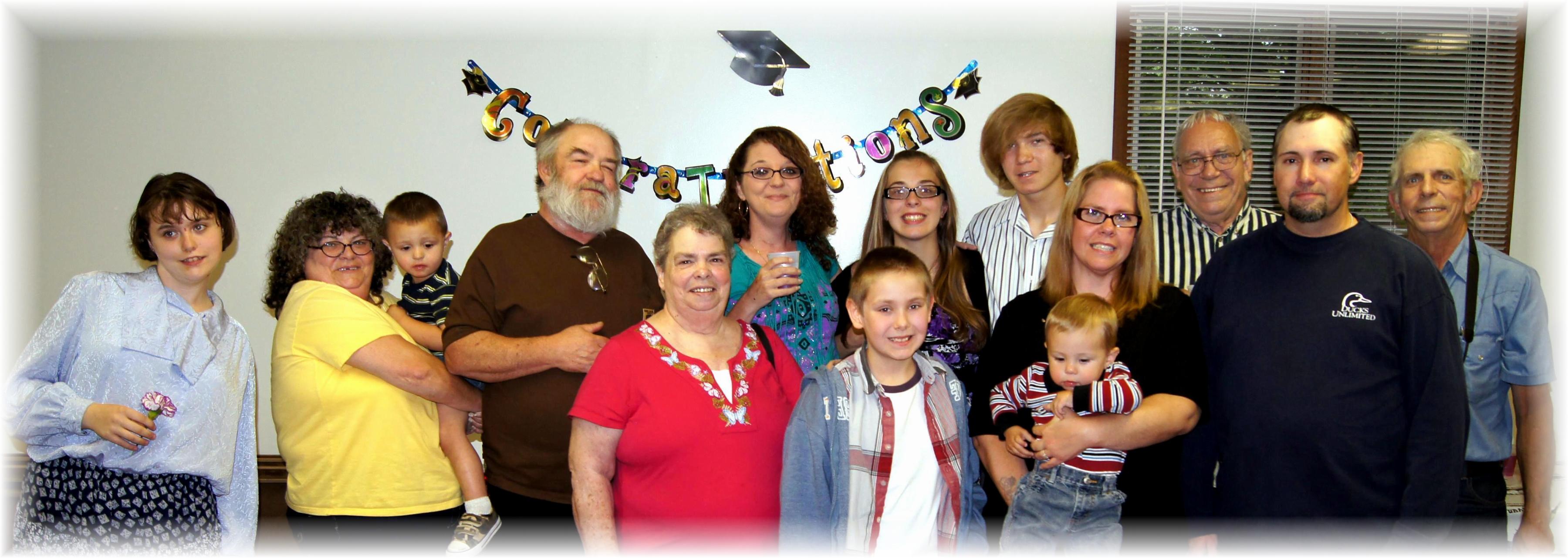 Lancaster S.D.A. School Graduates: Sarah and Brandon
School Graduation – June 5, 2012